Föredragningslista vid ÅRSMÖTE med Lf 72 14 Juni av IOGT-NTO, den 8 februari2022 kl. 18.30 på IOGT-NTO-gården, Klara Södra Kyrkogata 20, Stockholm*******************************************************************1. Årsmötets öppnande2. Fastställande av antalet röstberättigade medlemmar3. Fastställande av föredragningslista4. Årsmötets behöriga utlysande5. Val av mötesfunktionärer	a) Ordförande 	b) Sekreterare	c) 2 justerare tillika rösträknare6. Styrelsens verksamhetsberättelse för 20217. Styrelsens ekonomiska berättelse för 20218. Revisorernas berättelse9. Fastställande av resultat- och balansräkning10. Beslut om ansvarsfrihet11. Beslut om ersättningar12. Motioner och förslag13. Arbetsplan för 202214. Fastställande av budget för 202215. Beslut om antal ledamöter i styrelsen och deras mandattid16. Val av styrelseledamöter	a) Ordförande	b) Vice ordförande 	c) Sekreterare	d) Kassör	e) Studieledare	f) ordinarie ledamot/ledamöter17. Val av två styrelsesuppleanter18. Val av två revisorer och två revisorssuppleanter19. Val av valberedning20. Val av ombud med suppleanter till distriktsårsmötet 21. Val av ombud med suppleanter till Byggnadsföreningens årsmöte22. Ev. övriga val23. Fastställande av tid för årsmötet 202324. AvslutningVerksamhetsberättelse 2021Lokalförening 0072 14 juni av IOGT-NTO avlämnar härmed verksamhetsberättelse för år 2021.Styrelse
Under det gångna året har följande personer ingått i föreningens styrelse:OrdinarieVid årsmötet valdes ingen ordförande men den valda styrelsen beslutade att – precis som tidigare - dela upp ordförandeskapet mellan sig enligt nedan.Birgitta Olli			vice ordförande	ordförande januari-februari Bo Högstedt			kassör			ordförande maj-juniRoland Karlsson		sekreterare		ordförande juli-augustiMaria Skans			studieledare		ordförande september-oktoberSusanne Malmberg		ledamot		ordförande mars-april Eva Åhlström			ledamot		ordförande november-decemberRevisorerTore Andersson		ordinarieHelena Lindström		ordinarieBill Önneflod			suppleantLennart Lundin		suppleantValberedningKjell-Ove Oscarsson (sammankallande)Peter AxelssonMedlemmarVid slutet av 2021 hade föreningen 111 betalande medlemmar, vilket är i paritet med förra årsskiftet då vi hade 112 betalande medlemmar. Föreningen har numera kontinuerlig tillgång till medlemsregistret och inga s k årsskifteslistor skickas längre ut. I slutet av 2021 beslutade Syskonkretsen att avveckla sin verksamhet och gå samman med oss i 14 Juni. Vi hälsar medlemmarna från Syskonkretsen varmt välkomna. IOGT-NTOs strategiska inriktningIOGT-NTOs kongress har i sin strategiska inriktning fastställt ett antal mål. I 14 Juni har vi förbundets mål som utgångspunkt när vi planerar vår verksamhet. De mål som lyftes fram för 2021 varIOGT-NTO är en modern, traditionell folkrörelse som erbjuder nykter gemenskapIOGT-NTO utmanar alkoholnormenIOGT-NTO driver en politik för ett nyktrare samhälleHär nedan kommer en redovisning av vad föreningen gjort för att bidra till målen.IOGT-NTO är en modern, traditionell folkrörelse som erbjuder nykter gemenskap Utdrag ur arbetsplanen:Under 2020 har föreningen utvecklat verksamhet i nya former – digitala möten med intressanta medverkande och utomhusaktiviteter. Den traditionella verksamheten i egna lokaler kan förhoppningsvis återupptas under året, men till en början fortsätter planeringen en månad i taget med hänsyn till regler och rekommendationer från Folkhälsomyndigheten.  Föreningen lämnar varje år ett bidrag till IOGT-NTO-rörelsens internationella arbete, under förutsättning att årets resultat är ett överskott.Kulturen har en given plats i föreningsprogrammet.  Möten Precis som 2020, har större delen av 2021 präglats av coronapandemin. Trots det har vi haft regelbunden verksamhet i lika stor utsträckning som vanligt, men under våren och sommaren var alla möten digitala eller förlagda utomhus. När höstens verksamhet drog igång i september kunde vi äntligen börja ses fysiskt igen tack vare vaccin och en luftig möteslokal på Klara Södra Kyrkogata 20. Tisdagar klockan 18.30 är fortsatt vår vanliga mötestid.Under året har föreningen genomfört årsmöte, 9 styrelsemöten och 4 föreningsmöten med förhandlingar och diskussion om kommande program.Föreningens årsmöte den 9 februari genomfördes digitalt under säker ledning av Peter Axelsson. Några utmärkelser eller jubilarer fanns inte denna gång.  InternationelltInternationella frågor är något som intresserar många medlemmar och är också en naturlig del av IOGT-NTO-rörelsens verksamhet. Stora delar av det sommarprogram som Esbjörn Hörnberg bjöd oss på, handlade om hans flera decennier långa engagemang för IOGT ute i världen och om den status Movendi International (tidigare IOGT International) numera har som observatör i FN. Den gamla devisen ”Världen är vårt fält” exemplifierades på många sätt under Esbjörns berättelse. Riksdagsledamoten Elin Lundgren (s) besökte föreningen och berättade dels om sitt politiska uppdrag i riksdagen, men framför allt om sitt engagemang i ECPAT Sverige, en organisation som arbetar mot sexuella övergrepp mot barn. TraditionerDe traditionella tävlingarna Musikleken, FM i Bangolf och Pumpen har haft sin givna plats i programmet under många år. Precis så var det också 2021. Musikleken genomfördes digitalt och inför tävlingen genomfördes som vanligt en studiecirkel för att öka våra chanser till en framskjuten placering. Det gick väl ”så där” och traditionsenligt levde vi upp till devisen ”det är viktigare att delta än att vinna”. Årets bangolfstävling genomfördes på de fina banorna i Tanto. Som traditionen bjuder, var vädrets makter inte helt på vår sida, men vi kunde ändå kora Lena Karlsson och Roland Karlsson till klubbmästare i dam- respektive herrklassen.I november kunde Pumpen återigen genomföras fysiskt hemma hos familjen Karlsson. Det var som vanligt kluriga frågor och tävlingstimmen gick alltför fort. Vi lyckades skrapa ihop 39 poäng, vilket räckte till en delad femte plats. Ett mycket bra resultat! Prispengarna skänktes i sin helhet till insamlingen för Världens barn. Påskfesten genomfördes digitalt för andra året i rad. Alla målade ägg hemma på sin kammare och årets tipsrunda var på temat ”Vår”. Julfesten kunde vi glädjande nog genomföra fysiskt på Klara Södra. Gröt, skinkmacka, julmust och god julkaka kompletterades med en tipsrunda på temat ”Rim” och därefter kom tomten till alla som varit snälla. En ny tradition startade på trettondagen 2021. I stället för den julgransplundring vi tidigare haft, träffades vi nu utomhus i Minneberg för att grilla korv. Maria Skans höll i trådarna och hade även ordnat en fiskdamm, som denna gång var ett lekstugefönster.  Syhelgerna – som introducerades 2018 - genomfördes vid två tillfällen även 2021, självklart med beaktande av de för tiden gällande coronarestriktionerna. Temat för båda syhelgerna var  ”UFO” (Undanstoppade Fasansfulla Objekt, dvs projekt som blivit liggande och bara väntar på att plockas fram). Kreativiteten var stor och många vackra kreationer färdigställdes.  Vi har också fortsatt med våra populära sommar-program, författarträffar och landskapsprogram. En och annan spel- och musikkväll har det också blivit liksom en träff om Bilkåren i Sverige. Se mer om dessa i bifogade resuméer.PromenaderUnder pandemins första år (2020) blev promenader i olika stadsdelar ett sätt att kunna ses fysiskt. Det var dessutom både trevligt och stärkande. Därför fortsatte dessa programpunkter även under 2021 (ja, den fortsatta pandemin var förstås också en bidragande orsak). Följande promenader genomfördes:Vårpromenad i Hammarby Sjöstad - Birgitta Olli guidade bland byggnader och konstverk. Sedan blev det fika på en brygga i kvällssolen.Gamla Enskede – Märta-Lena Schwaiger visade sina kvarter och vi avslutade med rabarberpaj i hennes trädgård.”Nya” Tollare – Lotta Nordh och Kalle Nilsson tog oss runt bland alla nybyggen vid vattnet bortanför Tollare Folkhögskola. Lill-Jansskogen – vi strosade runt i gamla kongresstrakter och mindes tillbaka på kongressen 2001 som Stockholm ansvarade för.Skogskyrkogården – En rofylld promenad i ett världsarv under Ingrid Sjölins guidning. Bland annat besöktes Greta Garbos grav.Program för dagledigaEn ny programpunkt under 2021 var aktiviteter för daglediga. Ingela Klangsäter Wrebo satte månadsvis ihop ett mycket trevligt program för dem som har möjlighet att besöka arrangemang under dagtid. Varje vecka innehöll flera olika aktiviteter, som t ex konserter samt besök i kyrkor och på utställningar. IOGT-NTO utmanar alkoholnormenUtdrag ur arbetsplanen:En viktig del av föreningens verksamhet är möten kring aktuell alkohol- och narkotikapolitik, förebyggande och socialt arbete. Medlemmarna ska erbjudas att ta del av aktuell information och pågående aktiviteter inom dessa områden genom möten, studier och debatter.Pia Steensland, SLANs ordförande, gästade oss och berättade, förutom om SLAN, om arbetet i riksdagens nykterhetsgrupp, Alkoholpolitiskt forums arbete i riksdagen och hur alkoholpolitiken diskuteras i Kristdemokraterna. Hon kommenterade också den då pågående utredningen om gårdsförsäljning. Vi hade också ett ”Heta Stolen-program” med Britt-Marie Börjesgård, som i våras valdes till ny ordförande i Våra Gårdar. Hon berättade bland annat om de utmaningar som alla lokalägande föreningar har samt betonade vikten av att fylla alla våra lokaler med verksamhet för att synliggöra nykterhetsrörelsen och därmed utmana alkoholnormen. På grund av pandemin blev det varken Valborgsmässofirande på Tollare eller det traditionsenliga firandet av Folknykterhetens dag på Skansen. Däremot deltog flera av föreningens medlemmar i digitala möten med t ex hos Nykterhetshistoriska Sällskapet.IOGT-NTO driver en politik för ett nyktrare samhälleUtdrag ur arbetsplanen:Så gott som alla föreningens medlemmar har tillgång till internet och e-post, vilket också är föreningens huvudsakliga informationskanal. På föreningens hemsida www.14juni.se finns information om kommande program och resuméer från genomförda möten och andra aktiviteter.Per Leimar från IOGT-NTO-förbundet redogjorde för den senaste forskningsrapporten om alkohol och coronapandemin. Rapporten bekräftar att alkohol utgör en betydande faktor i smittspridningen, ett samband som inte lyfts fram så ofta i den allmänna debatten. Under sommaren genomfördes den första digitala kongressen i IOGT-NTOs historia. Bo Högstedt och Ingela Klangsäter Wrebo var två av IOGT-NTO Östs ombud. De rapporterade från förhandlingarna där en av de stora diskussionsfrågorna var ett nytt strategidokument. Vid ett möte under hösten deltog Jan-Ove Ragnarsson, som valdes in i förbundsstyrelsen i somras. Han informerade bland annat om de frågor som är aktuella på förbundsstyrelsens bord. Lucas Nilsson valdes till ny förbundsordförande vid kongressen. Medlemskap14 juni har även under den gångna verksamhetsperioden varit medlem i: 	Stockholms Godtemplares Första Byggnadsförening (1 380 andelar)	NBV Öst	RepresentationDistriktsårsmöteDet första ordinarie distriktsårsmötet för IOGT-NTO Öst hölls digitalt i april. Man blev inte helt klar då eftersom ombudsupprop och teknikstrul gjorde att den för mötet avsatta tiden var slut innan föredragningslistan var det.  Mötet ajournerades och avslutades under hösten. Vid årsmötet representerades föreningen av Eva Åhlström, Ingela Klangsäter Wrebo och Ingrid Sjölin. NBVVid NBVs medlemsmöte 2021 representerades föreningen av Maria Skans. Höstens syhelg och studiecirkeln inför Musikleken har genomförts i samverkan med NBV.  ByggnadsföreningenSammanslagningen av Stockholms Godtemplares första byggnadsförening och Stockholms Distriktstempels Byggnadsförening upa slutfördes under 2021 och från och med juni 2021 finns nu bara en byggnadsförening. I den nya byggnadsföreningen valdes Bo Högstedt till ordförande samt Tore Andersson, Elisabeth Larsson och Maria Skans till ledamöter. Vid den digitala årsstämman representerades föreningen av Tore Andersson, Elisabeth Larsson, Bo Högstedt, Ingrid Sjölin, Birgitta Olli, Susanne Malmberg och Maria Skans. Birgitta Olli ingår i valberedningen.SlutordÄven 2021 präglades till stor del av coronapandemin. Vi är stolta över att vi ändå lyckats hålla föreningsverksamheten i gång digitalt eller utomhus i princip varje vecka. En fördel med de digitala mötena är att fler kunnat delta och att vi även har kunnat bjuda in långväga gäster som annars inte hade haft möjlighet att komma. Inget kan dock ersätta de fysiska, sociala kontakterna. Det var därför väldigt glädjande att vi kunde börja ses på Klara Södra igen under hösten 2021.Som nämnts ovan, beslutade vår systerförening Syskonkretsen att avveckla sin verksamhet i och med 2021 års utgång. Våra två föreningar slås samman under början av 2022 och vi hälsar alla medlemmar från Syskonkretsen varmt välkomna till 14 Juni. Vi hoppas att 2022 ska bli året när vi kan ta ännu ett steg tillbaka till en mer normal tillvaro där vi kan ses fysiskt. När detta skrivs är dock smittspridningen på nytt hög, så kanske får vi ha beredskap för en del digitala möten även under 2022.Styrelsen vill tacka alla som på olika sätt medverkat i föreningens aktiviteter eller på annat sätt stöttat föreningen under 2021. Vi ser fram emot ett nytt år med nya möjligheter. StyrelsenStockholm i februari 2022Birgitta Olli			Bo Högstedt		Roland KarlssonMaria Skans			Eva Åhlström		Susanne MalmbergProgramresuméer 20216 januari – Korvgrillning i MinnebergDen traditionella julgransplundringen ersattes i år av korvgrillning i Minneberg. Ett tunt lager snö bidrog till lite julstämning och Maria Skans hade mycket generöst förberett grillen med korv och alla tillbehör. Som avslutning fick vi alla var sin påse – inte ur fiskdammen men väl från lekstugetomten.12 januari – Studiecirkel MusiklekenFörsta träffen inför tävlingen genomfördes digitalt. Cirkelns fokus i år är genrer och stilar. Vi läste, samtalade och lyssnade till musik. Vi lyssnade på Fado från Portugal och i jazzens värld hörde vi Viktoria Tolstoy, Putte Wickman och Jan Johansson. Proggen representerades av Nationalteatern, Nynningen och Risken finns. Punken hittade vi hos Ebba Grön. Ramones och Attentat.19 januari – Musikleken StudiecirkelI träff två undersökte vi syrisk, bosnisk och somalisk musik med Soher och Samih Choukeir, Dino Merlin och Ali Dhaanto. Dansbandsmusiken kollade in Vikingarna. Lasse Stefanz och danska Kandis. I countrymusiken lyssnade vi på Jill Johnson, Mats Rådberg och Dolly Parton. En extra poäng var att Dolly Parton fyllde 75 år just denna dag.26 januari Musikleken – StudiecirkelTredje träffen handlade om Gospel, blues, soul och Rock’n Roll. Vi lyssnade på härlig musik av Mahalia JAckson, Cyndee Peters, Rolf Wikström, Loiuse Hoffström, B B King, Samuel Ljungbladh, Aretha Franklin, Molly Hammar,Rock-Ragge, Chuck Berry och Jerry Williams. Det blev en kul kväll med en del okänd musik, glada minnen och berättelser från konserter och olika uppträdanden2 februari – MusiklekenSå var det dags för tävling i digitalmode. Vi tyckte det var en kul tävling med kunskapsområden som vi gillade. Vi hade god hjälp av att vi hade genomfört studiecirkeln. Totalt kunde vi få 50 poäng, vi fick 44 och hamnade på 11e plats, vilket framgår efter att resultatlistan konsulterats.9 februari – Årsmöte 2021För första gången i föreningens historia hölls årsmötet digitalt. Det fungerade alldeles utmärkt och demokratin kunde säkerställas genom att alla röstade med tummen upp eller tummen ner.
Verksamheten under 2020 lades med godkännande till handlingarna och vi kunde konstatera att vi trots rådande pandemi kunnat genomföra ganska många aktiviteter, om än på ett annorlunda sätt.
Arbetsplanen för 2021 fastställdes och även den är coronaanpassad med många digitala möten och sedan flera utomhus aktiviteter.
Styrelsen fick förnyat förtroende.16 februari – RenässansrebellerMedmänsklighet, i varje omänsklig tid, kräver rebeller, förklarade Anna Carlstedt i en spännande presentation av sin senaste bok ”Renässansrebeller, från Cecilia Vasa till kung Kristina”. Cecilia och Kristina inleder respektive avslutar bokens berättelser om 14 färgstarka personligheter som hade modet att bryta mot sin tids normer. Det blev en minnesvärd kväll i sällskap med de modiga rebellerna, lättsamt och inspirerande presenterade av Anna som gärna återvänder till renässansen – och som gärna får återvända till våra möten.
23 februari – Bilkåren – en del av Sveriges totalförsvarFrivilliga behövs vid kriser! Det fastslog Eva Blomqvist, generalsekreterare för Bilkåren när hon deltog i 14 Junis tisdagsträff. Bilkåren är en av Sveriges 18 frivilliga försvarsorganisationer och har som huvuduppgift att utbilda förare till försvarsmakten och samhällets krisberedskap. Ledning och logistik står också högt på agendan. Varje år utbildar Bilkåren ca 600 personer och sedan drygt 10 år tillbaka kan både kvinnor och män vara medlemmar i organisationen. Förutom en inblick i Bilkårens arbete, fick vi också en påminnelse om vad som bör finnas i det privata krismedvetandet, t ex en låda med mat och andra förnödenheter.
2 mars – FöreningsmöteVi diskuterade inkomna skrivelser och kommande program. Vi diskuterade också ingående motionen om Skansen som vi ska skicka till kongressen.
9 mars – SmålandTre smålänningar i exil – Bosse, Susanne och Ingela – tog oss med på en resa till de tre länen i Småland (Jönköpings, Kronobergs och Kalmar län). Med hjälp av tre kluriga tipstävlingar fick vi lära oss att Småland är så mycket mer än glasbruk och ostkaka. En kväll som inspirerade till framtida besök i landskapet.16 mars – SpelkvällBosse ledde oss igenom frågesporten Mini-MIG, en enklare variant av TP. Det blev och det fanns många nya och kul frågor.23 mars – Rörelseminnen11 deltagare som delade med sig av minnen från uppdrag i Sri Lanka, kongressen i Kalmar 1975, valberedningsarbete 1995 i Örnsköldsvik när Kjell E Johansson avgick, läger/utflykter i Tjeckoslovakien på 1970-talet, privatdetektiven Berne Barvefjords vardag på 1980-talet, kulturaktiviteter, dans, musik, busiga pojkstreck med däck, Sven Gillsäters bilder från Galapagos 1988 och möten med f.d. statsminister Göran Persson gjorde denna tisdag till ett speciellt minne.
30 mars – PåskfestÄven i år hade vi en digital påskfest, men det hindrade oss inte från att hålla fast vid våra traditioner. Vi målade ägg tillsammans – var och en bakom sin skärm – och årets vinnare blev Eva och Susanne.Vi hade också en tipspromenad, även om det mest blev träning för hjärnan. I år var temat ”Vår” och vår egen frågemakare Eva hade komponerat 12 kluriga frågor. Bosse vann tävlingen med alla rätt!10- 11 april - Syhelg13 april – Alkohol och coronapandeminPer Leimar från IOGT-NTO-förbundet gästade oss digitalt och presenterade den senaste forskningsrapporten. Rapporten innehåller kapitel med följande rubriker:
– Medicinska och beteendemässiga effekter av alkohol som påverkar smittspridningen av coronaviruset
– Alkoholkonsumtion, sociala problem och pandemin
– Regeringars åtgärder under pandemin och alkoholindustrins agerande
– RekommendationerRapporten bekräftar att alkoholen utgör en betydande faktor i smittspridningen och att de huvudaktörer som kan begränsa effekterna ofta gör för lite och fel saker.Rapporten finns för nedladdning på IOGT-NTO:s hemsida under rubriken forskning.20 april – Promenad i Hammarby Sjöstad
De vackra, rosa körsbärsträden i Lumaparken hade inte riktigt slagit ut, men det blev ändå en solig promenad i en av Stockholms nyaste stadsdelar, som var tänkt att vara OS-by i det OS som Stockholm aldrig fick 2004. Gamla industrilokaler (t ex Lumafabriken) blandas med nybyggda bostäder med spännande arkitektur. En del konstverk fanns också att se längs vägen. Promenaden avslutades med fika i kvällssolen på bryggorna vid Sickla Kaj.
27 april – SkåneMaria Skans var vår ciceron när vi besökte Skåne virtuellt. Vi startade turen i Österlän och gick sedan medurs, via Skanör och Falsterbo samt Malmö och ända upp till Båstad. Vi fick veta en hel del om vad man kan se och var man kan fika.4 maj – FöreningsmöteMötet ägnades huvudsakligen åt att spåna programidéer inför hösten. Vi skärskådade också några av motionerna till kongressen och samtalade om kongressen och dess genomförande som i år sker digitalt. Två medlemmar har valt till ombud på kongressen.18 maj – Grillkväll i TantoVi träffades på Familjen Karlssons kolonilott i Tanto, där det verkligen prunkade av allehanda grödor, både ätbart och vackra blommor. Vi njöt av goda korvar, klurig tipsrunda, trevlig samvaro och utmärkt värdskap.25 maj – Klubbmästerskap i MinigolfI år samlade vi sju tappra själar som kom till Tantogårdens Bangolf vid Hornstull. Detta trots överhängande risk för regn. Snubben i kiosken tänkte just stänga när vi kom ner, men vi lyckades övertala honom att hålla öppet då sju skulle komma. Även fyra andra spelade när vi ändå var där, så han fick in en 1000 kronor i avgifter i alla fall. Så det gick nog runt.Gick runt gjorde vi också, på alla 18 hålen. Det gick bra för familjen Karlsson denna kväll. Herr (Roland) Karlsson fick 42 slag och fru (Lena) Karlsson fick 49 slag. Med detta van de herr och dam-klasserna.När vi spelat klart så ville vi ha lite i magen. Vilket visade sig svårt. Kiosken på bangolfen var stängd, fiket som låg nära skulle just stänga, fiket på vandrarhemmet hade stängt. Till sist så bestämde vi oss att ta en korv i grillkiosken uppe på Hornsgatan, Minas grill. Satt bra. Även om Helena rynkade lite på näsan åt den kokta korven, fast grillen utlovade Solnakorv. Kanske bara vara en gammal skylt.
13 juni  - Promenad vid Tollare Årets traditionella ”födelsedagsutflykt” företogs i det nybyggda området på Tollare. Vi tog en tur genom ”Tollarebyn” och försökte lokalisera var vår sommarstuga tidigare låg. Det var inte lätt, men vi lyckades identifiera några geografiska riktpunkter för att kunna vara säkra på det rätta stället. Vi lotsades med säker hand runt av Lotta och Kalle, som förtjänstfullt såg till att vi avslutade med fika i Grindstugan.5 juli -Kapsyl  20 år senare
2001 var Stockholms distrikt arrangör av IOGT-NTO-rörelsens kongresser. Många av föreningens medlemmar var aktiva i det arbetet och vi mindes de stekheta, intensiva dagarna med en promenad i Lill-Jansskogen. Medhavd matsäck intogs och minnen delgavs varandra.14 september – Vandring på SkogskyrkogårdenUnder Ingrid Sjölins guidning besökte vi världsarvet Skogskyrkogården, som vi fick lära oss inte är en kyrkogård i vanlig bemärkelse utan en plats där det finns rum för alla olika religioner.Vacker och mycket genomtänkt arkitektur med många platser för stillhet och eftertanke. Ett besök vid Greta Garbos grav hann vi också med.

21 september – Föreningsmöte med besök av Jan-Ove RagnarssonHöstens första föreningsmöte genomfördes där en uppmaning att delta i årets digitala Världens Barn-insamling var en av de viktigaste punkterna.Efter mötet besöktes vi – digitalt förstås – av Jan-Ove Ragnarsson, som sedan kongressen i somras är invald i förbundsstyrelsen. Jan-Ove är dock ingen nybörjare utan är uppvuxen inom rörelsen.Det blev ett givande samtal om bland annat den beslutade strategin, ekonomin och det vikande medlemsantalet.

28 september - Våra GårdarBritt-Marie Börjesgård, byggnadsantikvarie på Jönköpings läns museum och ordförande i Våra gårdar besökte oss.Britt-Marie gav oss en fin berättelse om i våra ordenshus historia och betydelse för föreningsverksamheten.Syhelg 2 -3 oktoberÄnnu en syhelg med ”att göra klart” tema. Några plagg som vilat sedan 80 talet blev klara. Några handarbeten lever vidare och kommer att ge sina ägare glädje att tag till.Dags för syhelg 12-13/3 då får vi sy något nytt till våren!
5 oktober – MusikkulBosse utmanade oss med ett klurigt melodikryss med gammal och ny musik. Som alltid skojigt och bildande.
12 oktober - Elin Lundgren, riksdagsledamot / ECPAT Vi fick besök av Elin Lundgren, riksdagsledamot sedan 2010 och styrelseledamot i ECPAT i fem år.Elin delade med sig av sin vardag i Sveriges riksdag. Sverige firar 100 år av demokrati 2022. 1979 fick den sista gruppen i samhället rösträtt (personer med funktionshinder). Tisdagar till torsdagar är det verksamhet i riksdagen. Måndag och fredag betyder besök på andra platser, t ex hos myndigheter. Elin är ordförande i riksdagens nykterhetsgrupp som består av 8 personer. De anordnar öppna arrangemang, talar med riksdagsrestaurangen om alkoholfritt, m m. Enligt Elin har 2-3 personer alkoholproblem på hennes arbetsplats.Hon talade också engagerat om sitt arbete inom ECPAT (End Child Prostitution And Trafficking) som grundades 1990 i Thailand. Finns i 100 länder och organisationen ägs av 14 medlemsorganisationer. Under 20 år har 120 miljoner barn (både flickor och pojkar) utsatts för övergrepp. Fokus i Sverige för ECPAT är övergrepp på nätet. På ECPATs hemsida hittar man en Hotline för snabb kontakt. Där finns också aktuella rapporter, kontaktvägar för vuxna och barn samt experthjälp med att plocka bort bilder från nätet. 600 000 bilder är nu raderade från nätet. Internationellt samarbete, lagstiftning, samarbete med privat sektor (bank- och bredbandsmarknaden) samt information till barn/lärare/föräldrar/andra vuxna är det förebyggande arbetet.
19 oktober – En ny alkoholpolitik – utan strategi men med hot om gårdsförsäljning! Hur blir framtiden?
Riksdagsledamot och SLAN:s ordförande Pia Steensland (Kd) berättade om de aktuella utmaningarna i alkoholpolitiken och arbetet i Socialutskottet. Vi hann också beröra SLAN:s arbete och Alkoholpolitiskt Forums lyckosamma digitala seminarier under pandemin.
26 oktober – Sommar med Anders A AronssonÅrets första sommarprogram kom först i slutet av oktober och denna gång var det Anders A Aronsson som var huvudperson. Anders, som har ett gediget rörelseförflutet, tog oss med på en resa genom livet där både privata anekdoter och minnen från olika rörelsearrangemang fick plats. Att Anders har sitt ursprung och hjärta i Värmland gick heller inte att ta miste på.2 november – Anna Whitlock – reformpedagog och rösträttsledareAnders Johnson berättade om Anna Whitlock, som var verklighetens Fröken Friman (tv-serie på SVT) och en av dåtidens kändisar som bl a umgicks med Ellen Key.Anna var en liberal rösträttskämpe och flera platser i Stockholmstrakten bär hennes namn; t ex Anna Whitlocks gymnasium och den nyligen invigda Anna Whitlocks park i Djursholm.9 november  - Föreningsmöte Vi gick igenom de praktiska uppgifterna till årets Pumpen-tävling. Maria Skans åtog sig att presentera den perfekta entrén till en föreningslokal, Birgitta Olli och Helena Lindström lovade att berätta om sitt drömmigaste Vit jul-arrangemang, och Bo Högstedt lovade berätta i valfritt socialt medium varför han är nykterist. Resten av mötet ägnade vi åt att spåna program för våren. Det blev som vanligt många fler programförslag än tisdagar och en lagom blandning av seriöst, intressant och bara trevligt.Pumpen -18 novemberVi kämpade väl med svåra frågor. 15 personer deltog och alla var överens om en extra svår nivå i år. Trots det nådde vi en 6 plats, men hela 21 poäng bakom segraren. Vår vinst skänkte vi till Vit Jul-kampanjen. Ett stort tack till Familjen Karlsson. Som vanligt trakterades vi furstligt.
23 november - Sommar med Esbjörn HörnbergHöstens andra Sommarvärd tog oss med på en vindlande resa i ord, bild och toner från uppväxten i Skellefteå-trakten till internationella uppdrag på högsta nivå för att befria världen från alkohol och andra droger. Med på resan, via en rad uppdrag inom IOGT-NTO-rörelsen, fanns kamrater från uppväxten, vänner från SGU/UNF och lite senare från nykterhets- och antidrogrörelser i Norden och andra delar av världen i ett ständigt växande nätverk.30 november - Julpyssel Maria ledde oss i julpysslet som i år kretsade runt tapeter. Nja, tapeter används med fördel för att förfärdiga julkulor och julstjärnor vilket vi fick pröva på. Många snygga skapelser blev det och en del frustration.Julfest - 7 decemberVi njöt som vanligt av varandras sällskap och traditionsenligt av gröt och skinksmörgås. Delikat kladdkaka med signatur Lena och Evas tipsrunda med RIM som ledord avrundade en trevlig kväll. Julklappsutdelningen väckte också en del munterhet.Program för daglediga 2021Tisdag 7 september Historiska museet ”Medeltida guldskinnsbroderier” – rekonstruktioner och nya tolkningar. Onsdag 8 september, Ersta kyrka. Konsert.Onsdag 15 september, Ersta kyrka. Konsert.Torsdag 16 september, Konstakademin ”Skisser från stranden” av Pontus Raud, ”Efterbild” av Karin Ohlin, ”Crash, boom, bang” av Ronny Hansson, Jonas Kjellgren och Stig Sjölund.Onsdag 22 september, Ersta kyrka. Konsert.Tisdag 28 september Gustavsbergs kyrka. Konsert.Onsdag 29 september, Ersta kyrka. Konsert.Torsdag 30 september, Medelhavsmuseet. ”Magiska mönster”.Tisdag 5 oktober Arkitekturmuseum (ArkDes) ”Utomhusverket 2021”.Torsdag 7 oktober, S:t Jacobs kyrka, Konsert.Tisdag 12 oktober Arkitekturmuseum (ArkDes) Sigurd Lewerentz .Onsdag 13 oktober, Engelbrektskyrkan.Konsert.Tisdag 19 oktober Nationalmuseum Fredag 22 oktober, S:t Clara kyrka. Konsert.Tisdag 26 oktober Gustavsbergs kyrka. Konsert.
                                  Konstakademin 12.”Anteckningar” av Claes Jurander, Claesson Koivisto Rune, Arkitekter, ”Phantom heart” av Stina Persson.Onsdag 27 oktober, Ersta kyrka. Konsert. Tisdag 9 november Stockholms stadsmuseum”Mitt liv som Ulla Winblad”. Torsdag 11 november  Postmuseum.”Trädgårdstomtarnas jul – Julpost 2021” Onsdag 17 november, Ersta kyrka. Konserten inställd.Torsdag 18 november S:t Jacobs kyrka. Konsert.
                                               Nationalmuseum.Tisdag 23 november Moderna museet..Tisdag 30 november Etnografiska museet ”Remixing the future” och ”Folkvalda att leda”.Tisdag 7 december ArkDes Pepparkakshusutställningen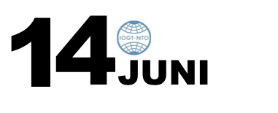 R E V I S I ON S B E R Ä T T E L S Eför Lf 72 14 juni av IOGT-NTOVi har granskat bokslutet, räkenskaperna samt styrelsens förvaltning för år 2021.Bokslutet har upprättats enligt god revisionssed.Granskningen har ej givit anledning till anmärkning.Vi tillstyrkeratt resultat- och balansräkning fastställsatt styrelsen beviljas ansvarsfrihet för verksamhetsåret.Stockholm 2022-02-02Tore AnderssonHelena Lindström		Tore AnderssonFörslag till arbetsplan år 2022 för lf 72 14 juni14 juni har följande mål för sin verksamhet14 juni är till för medlemmarna, och medlemmarna hjälps åt att utveckla föreningen14 juni förmedlar information om aktuella frågor inom IOGT-NTO:s verksamhetsområden14 juni erbjuder ett varierat program som stimulerar till ökad delaktighet14 juni har en regelbunden mötesverksamhetIOGT-NTO:s strategiska inriktning för 2022 - 2023 har följande målIOGT-NTO stärks som organisation genom ökat medlemsengagemangAlkoholnormen försvagasDen nyktra rösten tar större plats i samhället.Regleringen av alkoholindustrin skärpsAllmänheten stödjer en restriktiv alkohol- och narkotikapolitikI 14 juni har vi förbundets mål som utgångspunkt, när vi planerar vår verksamhet. Den ska innehålla såväl information och diskussion kring aktuella frågor om alkoholpolitik, demokrati och solidaritet som mer lättsamma aktiviteter i nykter gemenskap. Som lokalförening har vi förstås begränsade möjligheter att påverka regleringen av alkoholindustrin eller nå ut till en bredare allmänhet, men vi följer och stöttar förbundets arbete, håller våra medlemmar informerade och försöker inspirera fler att ansluta sig till vår förening och delta i både alkoholpolitiskt arbete, studier och nykter gemenskap.Under den långvariga Coronapandemin har föreningen sedan 2020 utvecklat verksamhet i nya former – digitala möten med intressanta medverkande och utomhusaktiviteter. Under hösten 2021 lättade restriktionerna, och vi kunde åter förlägga våra program till lokalerna i IOGT-NTO-gården. Men 2022 inleds med ny snabb smittspridning och nya restriktioner, och vi räknar med att åtminstone under årets första månader få genomföra vår verksamhet digitalt och/eller utomhus. Vi följer rekommendationerna från Folkhälsomyndigheten och anpassar de planerade programmen för en månad i taget. När vi kan träffas fysiskt igen, kommer vi att, liksom några gånger under det senaste halvåret, göra det möjligt för dem som föredrar det att följa mötena digitalt.Föreningen bedriver regelbunden mötesverksamhet varje vecka, normalt på tisdagar och bara i undantagsfall någon annan veckodag. Föreningsmöte med förhandlingar ska hållas minst två gånger per termin.IOGT-NTO stärks som organisation genom ökat medlemsengagemangFöreningens uppskattade Sommarprogram, där en medlem eller annan intressant person berättar om sig själv och spelar sin favoritmusik, kommer att fortsätta så snart det är möjligt att träffas ”på riktigt”.Några aktiviteter är sedan flera år ett måste i föreningens program och kommer givetvis att finnas med även 2022. Dit hör till exempel klubbmästerskap i bangolf, jul- och påskfest. Föreningen tävlar i NBV:s Musikleken och i IOGT-NTO:s riksomfattande tävling Pumpen, där vi alltid deltar med har höga ambitioner och ofta hamnar högt upp på resultatlistan. Föreningens födelsedag den 14 juni firas alltid med en utflykt.En uppskattad ny tradition är ”syhelger” en gång per termin, då intresserade medlemmar tar med sig symaskiner och aktuella sömnadsprojekt till IOGT-NTO-gården och syr tillsammans.En annan ny tradition, som har alla förutsättningar att bli lika uppskattad, är att vi träffas utomhus på trettondagen för att grilla korv och prata om planer och förväntningar inför det kommande året.Kulturen har en given plats i föreningsprogrammet. Studiebesök på något av Stockholms många museer ingår i planerna även i år.Bland föreningens medlemmar finns ett antal aktiva pensionärer, som gärna vill ha nykter gemenskap även dagtid. Under 2021 genomfördes flera inspirerande museibesök på dagtid, och så snart det blir möjligt vill styrelsen inbjuda till fler aktiviteter för daglediga.IOGT-NTO-rörelsens internationella arbete är sedan länge en naturlig utgångspunkt för föreningens verksamhet och under året ägnas minst ett par föreningsträffar åt internationella frågor, i första hand med koppling till de områden där vår internationella organisation Movendi har verksamhet.Föreningen lämnar varje år ett bidrag till IOGT-NTO-rörelsens internationella arbete, under förutsättning att årets resultat är ett överskott.Alkoholnormen försvagas och den nyktra rösten tar större plats i samhälletEn viktig del av föreningens verksamhet är möten kring aktuell alkohol- och narkotikapolitik, förebyggande och socialt arbete. Medlemmarna ska erbjudas att ta del av aktuell forskning, information och pågående aktiviteter inom dessa områden genom möten, studier och debatter. Föreningen och medlemmarna ska också vara beredda att agera snabbt – till exempel genom insändare eller kontakter med beslutsfattare – i frågor som kan uppstå inom något av verksamhetsområdena.Medlemmarna uppmanas också att delta i aktiviteter som vårt distrikt IOGT-NTO Öst ordnar, inte minst under Folknykterhetens vecka. Styrelsen hoppas att Folknykterhetens dag i år ska kunna firas i och vid Ordenshuset på Skansen och är beredd att medverka i planering och genomförande av arrangemangen.För att ge medlemmarna bättre underlag för aktiviteter som utmanar alkoholnormen och för att höja våra röster i den aktuella debatten har vi ambitionen genomföra en studiecirkel om aktuell alkoholpolitik. Några program planeras också med inbjudna experter på alkohol- och narkotikapolitik. Vi är tacksamma för närheten till IOGT-NTO:s centrala kansli i Stockholm, som gör det lätt för oss att få centralt anställda och förtroendevalda som medverkande.KommunikationSå gott som alla föreningens medlemmar har tillgång till internet och e-post, vilket är föreningens huvudsakliga informationskanal. Informationsblad med programinformation och resuméer skickas regelbundet ut till alla medlemmar som uppgivit sin e-postadress. Terminsprogram skickas ut två gånger per år, och så länge pandemin pågår skickar styrelsen också ut månadsprogram med senaste nytt om kommande aktiviteter och uppgift om var och hur de kommer att genomföras. På föreningens hemsida 14juni.se finns information om kommande program och resuméer från genomförda möten och andra aktiviteter.EkonomiFöreningen har en god ekonomi och strävar efter att den ska fortsätta att vara god. Den huvudsakliga inkomstkällan är lottförsäljning. Medlemmarna ska uppmuntras att prenumerera på Miljonlotter.ÖvrigtFöreningen är delägare i Stockholms Godtemplares 1:a Byggnadsförening och genomför vanligtvis de flesta av sina aktiviteter på IOGT-NTO-gården i Klara, Klara Södra Kyrkogata 20. Men under början av 2022 kommer möten och andra aktiviteter att genomföras digitalt eller utomhus.Styrelsens förslag1. ErsättningarStyrelsen föreslåratt	ersättning ges för havda kostnader och att bilersättning utbetalas enligt statlig skattefri norm, för närvarande 18:50/mil.2. Årsmöte 2023Styrelsen föreslåratt	föreningens årsmöte 2023 genomförs den 14 februari.RESULTATRÄKNINGRESULTATRÄKNINGRESULTATRÄKNINGUTFALLUTFALLBUDGETINTÄKTERINTÄKTER 2021-12-31 2020-12-312021Gåvor300,002 400,000,00Bidrag3 000,000,000,00MedlemsavgifterMedlemsavgifter5 600,005 600,005 000,00ArrangemangArrangemang2 200,001 545,003 000,00Int./ThailandInt./Thailand0,000,00500,00Lotterier425,001 180,001 000,00TävlingsvinsterTävlingsvinster0,000,0011 525,0010 725,009 500,00KOSTNADERKOSTNADERArrangemangArrangemang2 993,801 151,003 000,00Int./ThailandInt./Thailand1 000,001 000,001 000,00Lotterier0,001 250,001 000,00DeltagaravgifterDeltagaravgifter300,00300,00500,00Porto och trycksakerPorto och trycksaker640,0011,000,00Styrelsen0,000,000,00Gåvor/uppvaktningarGåvor/uppvaktningar518,001 830,001 200,00Nya aktiviteterNya aktiviteter0,000,000,00Hemsida1 734,001 587,001 700,00Diverse180,000,000,007 365,807 129,008 400,00Resultat före finansiella intäkterResultat före finansiella intäkterResultat före finansiella intäkteroch kostnaderoch kostnader4 159,203 596,001 100,00Finansiella intäkter ochFinansiella intäkter ochFinansiella intäkter ochkostnaderkostnaderRäntor0,000,000,00Finansiella kostnaderFinansiella kostnader-966,00-985,50-1 100,00UpplösningUpplösning0,000,000,00Resultat efter finansiella intäkterResultat efter finansiella intäkterResultat efter finansiella intäkteroch kostnaderoch kostnader0,00BokslutsdispositionerBokslutsdispositionerBokslutsdispositionerReservering verksamhetReservering verksamhetReservering verksamhet0,000,00ÅRETS RESULTATÅRETS RESULTAT3 193,202 610,500,00BALANSRÄKNINGBALANSRÄKNINGBALANSRÄKNINGTILLGÅNGARTILLGÅNGAR 2021-12-31 2020-12-31Kassa0,000,00Plusgiro/BankPlusgiro/Bank10 075,6813 494,48Förutbetalda kostnader ochFörutbetalda kostnader ochFörutbetalda kostnader ochupplupna intäkterupplupna intäkter5 600,000,00Andelar1 001,001 001,00Andel, Ansvars aktiefond SverigeAndel, Ansvars aktiefond SverigeAndel, Ansvars aktiefond Sverige34 103,1034 103,10Andel, Ansvars avkastningsfondAndel, Ansvars avkastningsfondAndel, Ansvars avkastningsfond49 741,9349 741,93Aktiefonden GodFondAktiefonden GodFond54 615,3954 615,39Inventarier1,001,00Årets resultatÅrets resultat0,000,00SUMMA TILLGÅNGARSUMMA TILLGÅNGARSUMMA TILLGÅNGAR155 138,10152 956,90SKULDER OCH EGET KAPITALSKULDER OCH EGET KAPITALSKULDER OCH EGET KAPITALUpplupna kostnader ochUpplupna kostnader ochUpplupna kostnader ochförutbetalda intäkterförutbetalda intäkter468,743 130,74InterimskulderInterimskulder1 650,000,00Årets resultatÅrets resultat3 193,202 610,50Eget kapitalEget kapital149 826,16147 215,66SUMMA SKULDER OCH EGET KAPITALSUMMA SKULDER OCH EGET KAPITALSUMMA SKULDER OCH EGET KAPITALSUMMA SKULDER OCH EGET KAPITAL155 138,10152 956,90Marknadsvärde, fonder  2021-12-31Ansvars Aktiefond226 646,46Ansvars Avkastningsfond55 462,84GodFond(2020)164 534,49446 643,79Vår revisionsberättelse avgiven 2022-02-02Vår revisionsberättelse avgiven 2022-02-02Vår revisionsberättelse avgiven 2022-02-02Vår revisionsberättelse avgiven 2022-02-02Tore AnderssonTore AnderssonTore AnderssonHelena LindströmINTÄKTERINTÄKTERBUDGETBUDGET20222021ArrangemangArrangemang3 000,003 000,00Int./ThailandInt./Thailand500,00500,00Lotterier1 000,001 000,00MedlemsavgiftMedlemsavgift6 000,005 000,0010 500,009 500,00KOSTNADERKOSTNADERArrangemangArrangemang3 000,003 000,00Int./ThailandInt./Thailand1 000,001 000,00Lotterier1 000,001 000,00DeltagaravgifterDeltagaravgifter500,00500,00Porto och trycksakerPorto och trycksaker300,000,00Gåvor/uppvaktningarGåvor/uppvaktningar1 500,001 200,00Hemsida1 700,001 700,009 000,008 400,00Resultat före finansiella intäkterResultat före finansiella intäkterResultat före finansiella intäkteroch kostnaderoch kostnader1 800,001 100,00Finansiella intäkter ochFinansiella intäkter ochFinansiella intäkter ochkostnaderkostnaderRäntor0,000,00Finansiella kostnaderFinansiella kostnader-1 500,00-1 100,00UpplösningUpplösning0,00Resultat efter finansiella intäkterResultat efter finansiella intäkterResultat efter finansiella intäkteroch kostnaderoch kostnader300,000,00BokslutsdispositionerBokslutsdispositionerBokslutsdispositionerReservering verksamhetReservering verksamhetReservering verksamhet0,000,00BUDGETERAT RESULTATBUDGETERAT RESULTATBUDGETERAT RESULTAT0,000,00